LOYOLA COLLEGE (AUTONOMOUS), CHENNAI – 600 034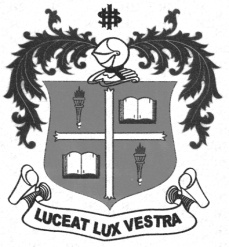 B.Sc., DEGREE EXAMINATION – VISUAL COMM.FIFTH SEMESTER – NOVEMBER 2012VC 5511 – VISUAL AESTHETICS AND ANALYSIS                 Date : 7/11/2012	Dept. No.	        Max. : 100 Marks                 Time : 1.00 - 400	                                             PART - A       Answer ALL the questions: 		                                               (10 x 2 = 20)Visual IllusionsSemanticsParodyDesireHegemonyAgam-puramArtBeautyConnotationMythPART – B        Answer ANY FIVE questions:                                      				(5 x 8 = 40)How do visual messages communicate meaning effectively?Explain Codes and culture.How is the feminist approach to the media perceived? Explain with examples.Discuss the basic concepts of psychoanalytic approach.Does class affect the media content? Discuss.How are Indian and Western aesthetics different from each other?Discuss the reasons for Visual analysis with examples.PART – C        Answer ANY TWO questions:                            					 (2 x 20= 40)Explain semiotics.Write about Tamil Aesthetics.Describe the theory of Rasa.Explain Feminist  approach to media text.  22. Explain post modernism and in brief discuss the basic concepts.$$$$$$$